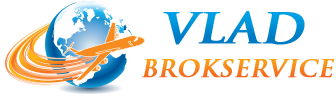    ОФОРМЛЕННЯ ІМПОРТУДокументи, необхідні для оформлення імпорту:1. Картка акредитації підприємства в митниці (облікова картка);2. Зовнішньоекономічний контракт + додатки, доповнення;3. Інвойс (рахунок - фактура) + переклад;4. Пакувальний лист (інформація по вазі, упаковці, місцям);5. Сертифікат походження товару (за наявності або при необхідності);6. Книжка МДП (CARNET TIR) (за наявності);7. Товаротранспортні накладні (CMR, AWB, Ж / Д накладна тощо) залежно від виду транспорту;8. Договір із перевізником та довідка або рахунок про транспортні витрати від пункту відправки до кордону України - (при умовах поставки EXW, FCA, FAS, FOB);9. Технічні описи, характеристики, каталоги продукції;10. Якщо буде потрібно - ліцензії на експорт-імпорт, висновки органів митного контролю за вартістю вантажів, за кодом товару УКТЗЕД, документація дозвільного характеру (Санітарно-епідеміологічний висновок, сертифікат відповідності, карантинний дозвіл та ін.);11. Договір з компанією, що надає послуги утилізації тари і упаковкиДокументи, необхідні для підтвердження вартості товару:• Платіжне доручення у валюті за контрактом ЗЕД (за умови передоплати);• Страхові документи, якщо за умовами контракту товари страхувалися;• Комерційні пропозиції, прайс-листи, калькуляції від виробника;• Копія митної декларації країни відправника (експортна декларація).                                                                  Компанія «Vlad-BrokService»  код ЄДРПОУ 2346716557  адреса: 03151 м. Київ, вул.Академіка Кримського, 27-А, офіс. 205адреса: 03151 м. Київ, ул.Крымского, 27-А, офис. 205поштова адреса: 03151, м. Київ, а/с 9тел. +38 /044/ 222-63-56поштова адреса: 03151, м. Київ, а/с 9  тел. +38 /044/ 222-63-56e-mail: vbs_work@mail.rue-mail: vbs_work@mail.ruwww.vlad-brokservice.com    www.vlad-brokservice.com